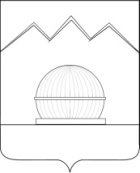 АДМИНИСТРАЦИЯ ЯРОСЛАВСКОГО СЕЛЬСКОГО ПОСЕЛЕНИЯ МОСТОВСКОГО РАЙОНАПОСТАНОВЛЕНИЕ   от 04.08.2016 г.                                                                                  №  165ст-ца ЯрославскаяОб утверждении Положения о порядке создания и ведения реестра зеленых насаждений на территории Ярославского сельского поселения Мостовского районаВ соответствии с федеральными законами от 6 октября 2003 года № 131-ФЗ "Об общих принципах организации местного самоуправления в Российской Федерации", от 10 января 2002 года № 7-ФЗ "Об охране окружающей среды", Законом Краснодарского края от 23 апреля 2013 года № 2695-КЗ "Об охране зеленых насаждений в Краснодарском крае", в целях упорядочения процесса ведения реестра зеленых насаждений, произрастающих на территории Ярославского сельского поселения Мостовского района п о с т а н о в л я ю:1. Утвердить Положение о порядке создания и ведения реестра зеленых насаждений на территории Ярославского сельского поселения Мостовского района согласно приложению.2. Общему отделу администрации Ярославского сельского поселения (Мустафина): 1) обнародовать настоящее постановление в установленном порядке;2) организовать размещение настоящего постановления на официальном сайте администрации Ярославского сельского поселения Мостовского района в информационно-телекоммуникационной сети «Интернет».3.  Контроль за выполнением данного постановления оставляю за собой.4.  Настоящее постановление вступает в силу со дня его обнародования.Глава Ярославского сельского поселения                                                                       А.Ю. Субботин                                                                                ПРИЛОЖЕНИЕ                                                                                УТВЕРЖДЕНО                                                                   постановлением администрации                                                                   Ярославского сельского                                                                    поселения Мостовского района                                                                      от 04.08.2016 г. № 165Положение
о порядке создания и ведения реестра зеленых насаждений на территории Ярославского сельского поселения Мостовского района1. Целью создания реестра зеленых насаждений является учет и осуществление текущего контроля за состоянием зеленых насаждений в границах Ярославского  сельского поселения Мостовского района.2. В реестр зеленых насаждений включаются все зеленые насаждения (деревья, кустарники, газоны, цветники), находящиеся на территории рекреационных зон Ярославского  сельского поселения Мостовского района, а также зеленые насаждения, созданные в соответствии с градостроительной документацией для целей благоустройства и озеленения сельского поселения на территориях жилых, общественно-деловых, производственных зон и иных территориальных зон.3. В реестр не включаются:1) зеленые насаждения, расположенные на земельных участках, находящихся в собственности граждан и юридических лиц и не имеющих ограничений на использование данного участка;2)  зеленые насаждения, расположенные на земельных участках, отнесенных к территориальным зонам сельскохозяйственного использования, зонам специального назначения, а также земельных участках, предоставленных гражданам для индивидуального жилищного строительства, ведения личного подсобного хозяйства, и участках, предоставленных садоводческим, огородническим или дачным некоммерческим объединениям граждан, земельных участках, расположенных на особо охраняемых природных территориях и землях лесного фонда.4. Учет зеленых насаждений ведется в целях:1) эффективного содержания и охраны зеленых насаждений;2) определения обеспеченности Ярославского сельского поселения Мостовского района зелеными насаждениями;3) осуществления контроля за состоянием и использованием зеленых насаждений;4) своевременного выявления аварийно-опасных деревьев, сухостойных деревьев и кустарников, принятия решений об их вырубке;5) определения ущерба, нанесенного зеленым насаждениям;6) сбора информации, необходимой для расчета размера средств, составляющих компенсационную стоимость зеленых насаждений, а также объема компенсационного озеленения.5. Проведение инвентаризации зеленых насаждений осуществляется администрацией Ярославского сельского поселения Мостовского района.Инвентаризация зеленых насаждений проводится не реже чем один раз в 10 лет.Администрацией Ярославского сельского поселения Мостовского района осуществляется проведение инвентаризации зеленых насаждений, расположенных на земельных участках, находящихся в муниципальной собственности администрации, земельных участках, находящихся в государственной собственности, распоряжение которыми до разграничения государственной собственности на землю осуществляют органы местного самоуправления Ярославского  сельского поселения Мостовского района.6. Администрация Ярославского сельского поселения Мостовского района ведет реестр зеленых насаждений, который содержит информацию:1) о расположении земельных участков, занятых зелеными насаждениями;2) об их площади;3) о целевом назначении таких земельных участков;4) о характеристике зеленых насаждений: жизненной форме, видовой принадлежности, возрасте, природоохранном статусе.7. Реестр представляет собой свод таблиц (информационных карт), каждая из которых утверждается главой Ярославского сельского поселения Мостовского района   по форме согласно приложению № 1 к настоящему Положению.Информационные карты зеленых насаждений для ведения реестра оформляются на бумажных и электронных носителях в виде таблиц и картографических материалов.Ведение реестра зеленых насаждений осуществляет общий отдел с привлечением специалиста по имущественным и земельным отношениям администрации Ярославского сельского поселения Мостовского района.8. Изменение информационной карты осуществляет специалист общего отдела Ярославского сельского поселения Мостовского района в месячный срок со дня оформления акта выполненных работ.Изменение состояния зеленой зоны должно сопровождаться соответствующей корректировкой информационной карты зеленой зоны и утверждаться в порядке, установленном пунктом 7 настоящего Положения.Во всех случаях снос и пересадка деревьев и кустарников, изменения планировки газонов, необходимых при реконструкции или новом строительстве, производятся по согласованию с администрацией Ярославского сельского поселения Мостовского района.Реестр зеленых насаждений (приложение № 2) размещается на официальном сайте администрации   Ярославского сельского поселения Мостовского района в сети Интернет.Начальник общего отдела                                                           О.Н. Мустафина                                                       ПРИЛОЖЕНИЕ № 1
                                                                     к Положению о порядке
                                                                    создания и ведения реестра
                                                                 зеленых насаждений на территории
                                                             Ярославского сельского поселенияИнформационная карта зеленых насаждений            № _________ по состоянию на  «___»  _____________ 20__ г.__________________                _______________          ________________ (должностное лицо)                      (подпись)                              (Ф.И.О.) Начальник общего отдела                                                          О.Н. Мустафина                                                          ПРИЛОЖЕНИЕ № 2
                                                                     к Положению о порядке
                                                                    создания и ведения реестра
                                                                 зеленых насаждений на территории
                                                             Ярославского сельского поселенияСводный реестр зеленых насаждений в населенных пунктахЯрославского сельского поселенияпо состоянию  на _______________________                                                (дата)Составил: ________________________            (фамилия, имя, отчество)    Должность __________________________Дата «__» _______________ 20__ г.        Начальник общего отдела                                                            О.Н. Мустафина  № п/пРеестровые показателиИнформацияПримечаниеНазвание озелененной территории (парк, сквер, улица и т.д.)Местоположение озелененной территории на генплане (адрес)Дата создания озелененной территорииПринадлежность участка (собственник земельного участка озелененной территории)Ответственное юридическое, физическое лицо за соблюдение режима охраны территории, юридический (почтовый) адрес, телефон, факс)Категория озелененной территорииПлощадь озелененной территории, кв. мКраткая характеристика озелененной территории (парка, сквера, т.д.): деревья, шт.кустарники, шт.травянистая растительность, кв. м, ее происхождение(естественное, искусственное)редкие виды растений (грибы, кустарники и т.д.), указать какиеВидовой состав зеленых насаждений от общего числа видов, %:хвойные деревья, %лиственные деревья, %кустарники, %покрытие участка многолетними травами"№ п/пНаименование населенного пункта№ №  учетных участков -  озелененных территорий  (информационных карт зеленных насаждений)Площадь учетных участков озеленен-ных территорий всего, кв.м.Краткая характеристика учетных участков озелененных территорий  Краткая характеристика учетных участков озелененных территорий  Краткая характеристика учетных участков озелененных территорий  Краткая характеристика учетных участков озелененных территорий  Видовой состав зеленых насаждений на учетных участках от общего  числа видов, %Видовой состав зеленых насаждений на учетных участках от общего  числа видов, %Видовой состав зеленых насаждений на учетных участках от общего  числа видов, %Видовой состав зеленых насаждений на учетных участках от общего  числа видов, %№ п/пНаименование населенного пункта№ №  учетных участков -  озелененных территорий  (информационных карт зеленных насаждений)Площадь учетных участков озеленен-ных территорий всего, кв.м.Деревья, шт.кустарники,
шт.травянистая  растительность,  кв.м.
кв. мредкие виды    
растений (грибы, кустарники и  т.д.),  указать 
какиехвойные деревья,
%лиственные деревья,  %кустарники, %покрытие участка многолетними травами,  %1234567891011121«Наименование нас. пункта», всего, в т.ч. по категори-ям1232«Наименование нас. пункта», всего, в т.ч. по категори-ям123